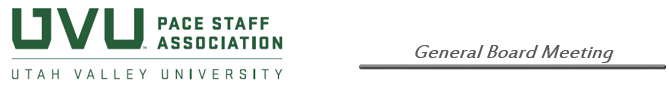 MinutesApril 20, 20212:00-4:00 pmSC213C/TEAMSAttendance –Nate Mathis, Zach Hoskin, Candia Johnson, Stacy Fowler, Chris Medina, Kim Schollenberger, Julia Escobar, Savannah Olson, Kylee Keele, Kristen Nuesmeyer, Silvia Lobendahn, Trish Baker, Bonnie Mortensen, Beka Grulich, Ransom Cundick, Kellie Hancock, Natalie Healy, Linda Makin, Ashlyn Robb, Anne Arendt, Beth Reid, Todd Olsen, Gus Pacchiega, Marilyn Meyer, Natalie Shelley, Ben Burk, Chad Johnson, Megan Densley, Guests – Kara Schneck, Wayne Vaught, Daniel Delgadillo, Justine Gamble Absent – Alison Jensen, Michael Snapp, Nathan Gerber, Alex Gebers, Dalene Rowley, Bjorn Engebretsen, Welcome, Approval of Minutes, Administrative UpdatesPACE Administrative AVP- Marilyn Meyer Faculty Senate (Anne Arendt) Going on sabbatical, Hilary Hungerford stepping in.  Didn’t get to domestic partner benefits so Beka will handle that.   Thank a teacher is up and running, taken from the wolverine sightings so now students can recognize a teacher.  Would like involvement in helping to write policies for Academics.  Beka challenged one of the Academic affairs senators to volunteer for this.UVUSA (Bjorn, Engebretsen) Todd is representing.  His replacement is Bryson Findley.  Get invites to meetings and Minutes – approvedNew Business  2:30 – Organizational changes discussion with Kara and Wayne	- Design of the reorganization. Looking to make the University more inclusive, convenient, welcoming.  There is a crisis of unemployment for our upcoming graduates. Looking at ways that UVU can help our students be prepared for the workforce to make them successful after graduation. Student success is the key and reason for change.All changes are to align with Vision 2030. Congratulations Wayne, Val, Linda, and Marilyn on your new roles.  The PACE Board is a little bothered that this was taken to Faculty senate before the roll out and PACE is hearing about it after the fact.  Could have done an emergency meeting that we would have loved to show up to so that we had the information before the fact.  PACE meeting only once a month is often a challenge for areas to be able to present to PACE before the fact.  It makes it Discussion on May’s Board meeting being moved because of Summer University – Move May meeting up a weekQuestion about Summer University – Julia: How can we make Summer University more accessible to our night staff, specifically custodial and facilities? Maybe we need to have a Summer University computer lab.  Currently each computer lab has a designated purpose unless it is scheduled for something specific.  We need to look at scheduling something.How long does the scavenger hunt take? Is there anything negative if you start later in the day? Candida will find out the answers to these questions and get back to Julia. Lunch pickup? Right now, scheduled to pick up in the plaza where the UVU letters are.Awards/Recognition – Natalie    Had some changes in their procedure and want to make the board aware of what changes they are. Wolverine sightings language is changing so that any employee is eligible for a sighting. It has always been this way but now it is specific.Taking away the 3 years and 1 year for Distinguished employee award and make it to be probationary period must be met and employee be in good standing.  Remove the second level supervisor from having to approve the nomination to just notify them that their employee was nominated.Elections – Stacy     Nominations are open till April 30th.  The re-org is affecting this because it is giving us a new division.  But all these details will be finalized after July 1.  We will be moving people around and it looks like everything will work out nicely.  Please nominate your co-workers and those you Employee Survey – Beka      Annual employee engagement survey.  A new engagement survey is going out this week with specific questions that stemmed from the conversations we had in our Board meetingWork from Home Agreement – Justine and Daniel     Current work at home agreements expire May 31, 2021. An email went out to supervisors about how positions needed to be evaluated to see what positions will be eligible for Remote work agreements.  President Tuminez has left this decision up to supervisors.  Supervisors need to have the discussion with their employees.  What is the percentage of employee’s that are eligible for remote work?  Committee ReportsBenefits (Trish Baker):Bylaws and procedures (Natalie Shelley): Looking to update the procedures manual to be a google doc accessible through teams/Box. Watch for this.Elections (Stacy Fowler): Employee Recognition (Natalie Healey):Events (Kylee Keele): Marketing and Communication (Collin Craig): Legislative Affairs (Jakell Larson):Policy Review (Ben Burk):  Suggest not to vote on comments in PACE, but to send out a Qualtrics survey to vote and have the survey have an end date. Come to May meeting prepared to discuss how to navigate Policy better.Professional Development (Michael Snapp): Service & Scholarship (Kellie Hancock):Wolverine Pride (Chris Medina): Action Items: May Meeting talk about meeting more frequently.May meeting moving up one week to accommodate Summer University and allow participation.Senator ReportsAcademic Affairs: Have confusion about compensation will get those to Beka. Also, would like food truck options for summer, has there been any talk about that?Finance and Administration: Institutional Advancement:University Marketing & Communications: Student Affairs:Planning, Budgets & HR:Important datesQ&A:Next Meeting: May…Minutes taken by Ashlyn RobbMeeting dismissed at: 4:05